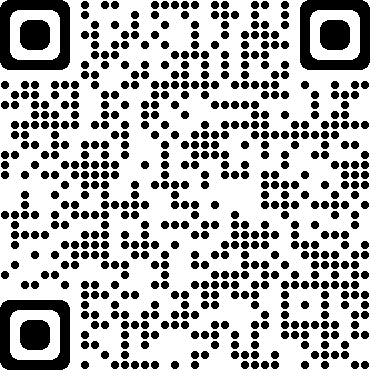 組合員手帳に関するアンケート〔9/24(金)まで〕組合員手帳について、「組合員全員配布は必要ない」「そもそも組合員手帳はいらないのではないか」という声も寄せられています。これについて、皆さんの声を寄せていただきたいと考えています。１　組合員手帳について、あてはまるものはどれですか。１つ選んで〇をつけてください。　ａ　非常によく使っている　ｂ　時々使っている　　　　　　　２・４・５へ進んでください　　ｃ　たまに使っている　ｄ　全く使っていない　　→→→　３・４・５へ進んでください２　１でａ～ｃに〇をつけた方に伺います。組合員手帳のどこを使っていますか。あてはまるものすべてに〇をつけてください。ａ　年間カレンダーｂ　年齢・西暦早見表ｃ　月ごとの予定表（スケジュール管理）ｄ　週ごとの予定表（スケジュール管理）ｅ　資料集（規約や法律など）ｆ　資料集（給料表・諸手当一覧表など）ｇ　資料集（公立学校共済、教職員互助組合、生協、共済の案内など）ｈ　資料集（戦後教育・長野高教組略史）ｉ　資料集（学校住所・電話番号など）３　１でｄに〇をつけた方に伺います。組合員手帳を全く使っていない理由は何ですか。あてはまるものすべてに〇をつけてください。　ａ　手帳を持ち歩く習慣がないから　ｂ　スケジュール管理に手帳は使わないから　ｃ　資料集を見ることはないから　ｄ　その他（具体的に書いて下さい　　　　　　　　　　　　　　　　　　　　　　　　　　　）４　来年度以降、組合員手帳の希望者有料購入の可能性もあります。その場合、あなたはどうしたいですか。１つ選んで〇をつけてください。　ａ　負担がいくらであっても使いたい　ｂ　1000円くらいまでの負担ならば、使いたいｃ　500円くらいまでの負担ならば、使いたいｄ　使わない５　組合員手帳について、意見・要望があったら書いてください。